"In allen meinen Taten" BWV 97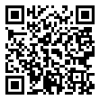 Scan or go to http://www.bachcantatatexts.org/BWV97 for an annotated translation1. In allen meinen TatenLass ich den Höchsten raten,Der alles kann und hat;Er muss zu allen Dingen,Solls anders wohl gelingen,Selbst geben Rat und Tat.1. In all my actionsI let the Most High give counsel,Who can do, and holds, all;Unto all things he must—If it is otherwise to prosper well—Himself grant counsel and action.2. Nichts ist es spat und früheUm alle meine Mühe,Mein Sorgen ist umsonst.Er mags mit meinen SachenNach seinem Willen machen,Ich stells in seine Gunst.2. There is nothing, night and day,For all my labor;My trouble is in vain.He may deal with my affairsAccording to his will—I lay this to his grace.3. Es kann mir nichts geschehen,Als was er hat versehen,Und was mir selig ist:Ich nehm es, wie ers gibet;Was ihm von mir beliebet,Das hab ich auch erkiest.3. Nothing can befall meExcept what he has providedAnd what is blessed to me:I take it as he grants it;What he desires from me,I have chosen that as well.4. Ich traue seiner Gnaden,Die mich vor allem Schaden,Vor allem Übel schützt.Leb ich nach seinen Gesetzen,So wird mich nichts verletzen,Nichts fehlen, was mir nützt.4. I trust his mercyThat protects me from all injury,From all evil.If I live according to his laws,Then nothing will harm me;Nothing will be lacking that is of benefit to me. 5. Er wolle meiner SündenIn Gnaden mich entbinden,Durchstreichen meine Schuld!Er wird auf mein VerbrechenNicht stracks das Urteil sprechenUnd haben noch Geduld.5. May he, in mercy,Absolve me of my sins,Strike out my debt/guilt!Upon my violations he willNot pronounce judgment straightawayAnd will have patience yet.6. Leg ich mich späte nieder,Erwache frühe wieder,Lieg oder ziehe fort,In Schwachheit und in Banden,Und was mir stösst zuhanden,So tröstet mich sein Wort.6. If I lie down at night,Reawaken in the morning,Recline, or go forthIn my weakness and in fettersAnd something befalls me,Then his word comforts me.7. Hat er es denn beschlossen,So will ich unverdrossenAn mein Verhängnis gehn!Kein Unfall unter allenSoll mir zu harte fallen,Ich will ihn überstehn.7. If he has determined it so,Then I will go unwearilyAbout my [God-given] lot.Not one mishap among them all Shall come down too harshly on me;I will endure it.8. Ihm hab ich mich ergebenZu sterben und zu leben,Sobald er mir gebeut.Es sei heut oder morgen,Dafür lass ich ihn sorgen;Er weiss die rechte Zeit.8. I have given myself up to himTo die and to live,As soon as he commands me.Be it today or tomorrow,I will let him take care of that;He knows the right time.9. So sein nun, Seele, deineUnd traue dem alleine,Der dich erschaffen hat;Es gehe, wie es gehe,Dein Vater in der Höhe,Der weiss zu allen Sachen Rat.9. So be now, soul, yours,And trust only in the oneWho has created you.Let things be, as they may;Your father [God] on high,He knows counsel in all matters.Paul Fleming(transl. Michael Marissen and Daniel R. Melamed)